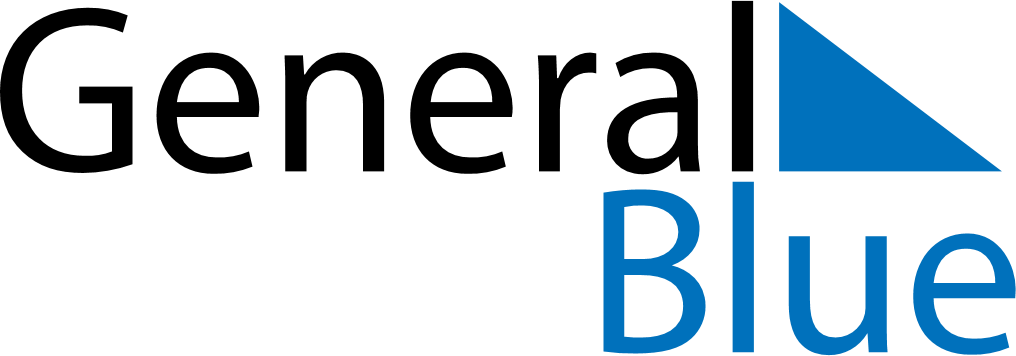 October 2024October 2024October 2024October 2024October 2024October 2024Pas de la Casa, AndorraPas de la Casa, AndorraPas de la Casa, AndorraPas de la Casa, AndorraPas de la Casa, AndorraPas de la Casa, AndorraSunday Monday Tuesday Wednesday Thursday Friday Saturday 1 2 3 4 5 Sunrise: 7:50 AM Sunset: 7:35 PM Daylight: 11 hours and 44 minutes. Sunrise: 7:51 AM Sunset: 7:33 PM Daylight: 11 hours and 41 minutes. Sunrise: 7:52 AM Sunset: 7:31 PM Daylight: 11 hours and 39 minutes. Sunrise: 7:53 AM Sunset: 7:29 PM Daylight: 11 hours and 36 minutes. Sunrise: 7:54 AM Sunset: 7:28 PM Daylight: 11 hours and 33 minutes. 6 7 8 9 10 11 12 Sunrise: 7:55 AM Sunset: 7:26 PM Daylight: 11 hours and 30 minutes. Sunrise: 7:57 AM Sunset: 7:24 PM Daylight: 11 hours and 27 minutes. Sunrise: 7:58 AM Sunset: 7:23 PM Daylight: 11 hours and 24 minutes. Sunrise: 7:59 AM Sunset: 7:21 PM Daylight: 11 hours and 22 minutes. Sunrise: 8:00 AM Sunset: 7:19 PM Daylight: 11 hours and 19 minutes. Sunrise: 8:01 AM Sunset: 7:18 PM Daylight: 11 hours and 16 minutes. Sunrise: 8:02 AM Sunset: 7:16 PM Daylight: 11 hours and 13 minutes. 13 14 15 16 17 18 19 Sunrise: 8:03 AM Sunset: 7:14 PM Daylight: 11 hours and 10 minutes. Sunrise: 8:05 AM Sunset: 7:13 PM Daylight: 11 hours and 8 minutes. Sunrise: 8:06 AM Sunset: 7:11 PM Daylight: 11 hours and 5 minutes. Sunrise: 8:07 AM Sunset: 7:09 PM Daylight: 11 hours and 2 minutes. Sunrise: 8:08 AM Sunset: 7:08 PM Daylight: 10 hours and 59 minutes. Sunrise: 8:09 AM Sunset: 7:06 PM Daylight: 10 hours and 56 minutes. Sunrise: 8:10 AM Sunset: 7:05 PM Daylight: 10 hours and 54 minutes. 20 21 22 23 24 25 26 Sunrise: 8:12 AM Sunset: 7:03 PM Daylight: 10 hours and 51 minutes. Sunrise: 8:13 AM Sunset: 7:02 PM Daylight: 10 hours and 48 minutes. Sunrise: 8:14 AM Sunset: 7:00 PM Daylight: 10 hours and 46 minutes. Sunrise: 8:15 AM Sunset: 6:59 PM Daylight: 10 hours and 43 minutes. Sunrise: 8:16 AM Sunset: 6:57 PM Daylight: 10 hours and 40 minutes. Sunrise: 8:18 AM Sunset: 6:56 PM Daylight: 10 hours and 37 minutes. Sunrise: 8:19 AM Sunset: 6:54 PM Daylight: 10 hours and 35 minutes. 27 28 29 30 31 Sunrise: 7:20 AM Sunset: 5:53 PM Daylight: 10 hours and 32 minutes. Sunrise: 7:21 AM Sunset: 5:51 PM Daylight: 10 hours and 29 minutes. Sunrise: 7:23 AM Sunset: 5:50 PM Daylight: 10 hours and 27 minutes. Sunrise: 7:24 AM Sunset: 5:49 PM Daylight: 10 hours and 24 minutes. Sunrise: 7:25 AM Sunset: 5:47 PM Daylight: 10 hours and 22 minutes. 